TreťohoryKenozoikum – Novovek Zemetrvali asi 63 mil.rokovDelia sa na: staršie – paleogén                    mladšie – neogénVvedúca skamenelina - numulityPodnebie zo začiatku veľmi teplé postupne sa ochladzovalaUdalosti:  alpínske vrásnenie – prebieha celé treťohorypreto je to veľmi nepokojné obdobie  sopečná činnosť: vznik sopečných pohoríHorniny -  v mori najmä úlomkovité usadené horniny	    - v zátokách ropa a zemný plyn z planktónu	    - sopečnou činnosťou andezit a čadič	    - v oblastiach postihnutých vrásnením premenené horniny  	    - v jazerách hnedé uhlieŽivočíchy  v mori : lastúrniky, ulitníky, koraly, ježovky, žraloky, veľryby, tulenena súši - rozvoj cicavcov a vtákov – vedúce postavenie            - korytnačky, krokodíly, hady, jaštery, obojživelníky            - rozvoj hmyzu-opeľovače            - vývoj hmyzožravcov, hlodavcov            - šablozubý tiger            - vývoj chobotnáčov	- veľké kopytníkyRastliny:prevládali krytosemenné rastliny – javory, buky, duby, figovníky, palmyaj nahosemenné rastliny - ihličnatélúky pokryté trávami  Odumretím najmä stromov ihličnatých a listnatých – vznikli ložiská hnedého  uhliaIhličnaté stromy – živica – v nej sa zakonzervovalo veľa druhov hmyzu. Skamenená živica žltooranžovej farby, priehľadná sa nazýva jantár – používa sa ako ozdobný kameňKoncom treťohôr sa objavujú živočíšny predchodcovia človeka: Ramapitecus a Australopithecus https://www.cez.cz/edee/content/file/static/encyklopedie/encyklopedie-energetiky/02/ropa_1.html https://invivomagazin.sk/odkaz-dinosaurov-hrozovtaky-a-dalsie-pozemne-operence-praveku_564.html https://docplayer.sk/199598219-Ahojte-deviataci-pre%C4%8D%C3%ADtajte-si-t%C3%BAto-prezent%C3%A1ciu-a-pod%C4%8Diarknut%C3%A9-%C4%8Dasti-si-nap%C3%AD%C5%A1te-ako-pozn%C3%A1mky-obsahuje-u%C4%8Divo-aj-na-bud%C3%BAci-t%C3%BD%C5%BEde%C5%88-tzn.html 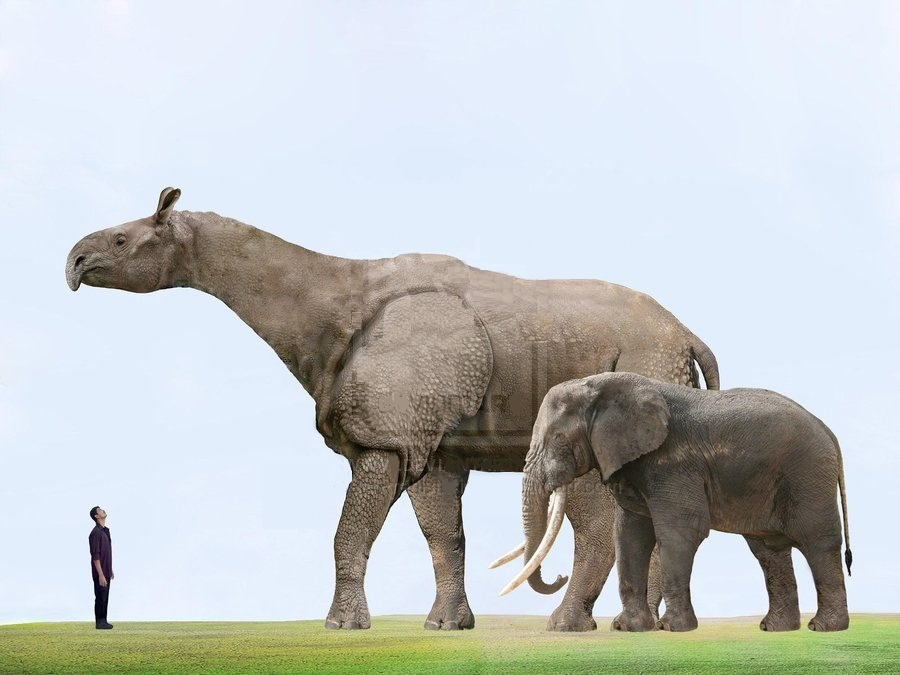 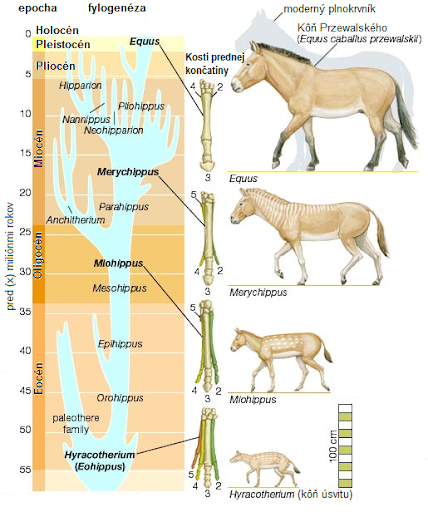 